Online supplementary materialHome ranges and movements of Egyptian Vultures Neophron percnopterus in relation to rubbish dumps in Oman and the Horn of AfricaM. J. McGrady1, D. L. Karelus2#, H. A. Rayaleh3, M. Sarrouf Willson4, B. –U. Meyburg5, M. K. Oli2, K. Bildstein6Figure S1. Plots showing the average number of revisits to locations and dumpsites as the radius of the area to be counted as a revisit is increased. 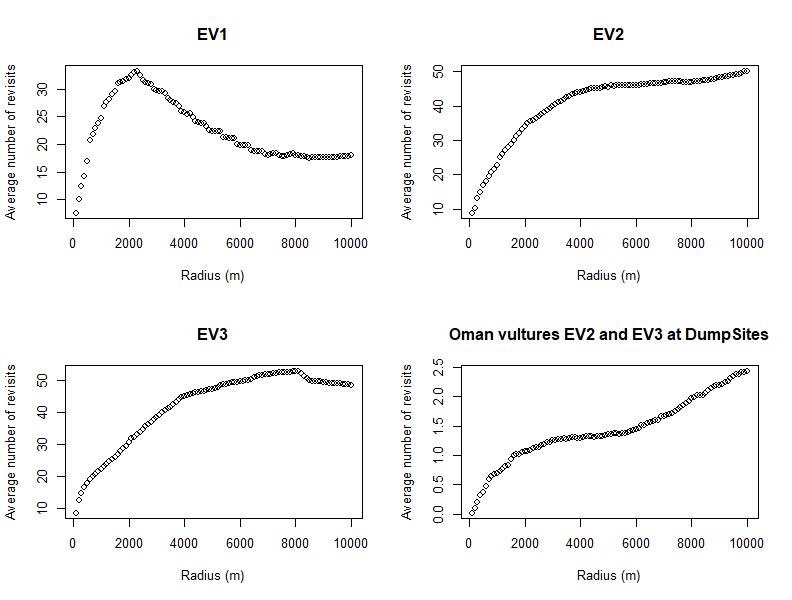 Figure S2. Hourly locations and 95%, 75%, and 50% KDE home ranges of a non-breeding Egyptian Vulture (EV3) tracked in Oman during 21 January 2016 – 4 October 2017. The bandwidth was based on its average hourly step-length, 4565 m.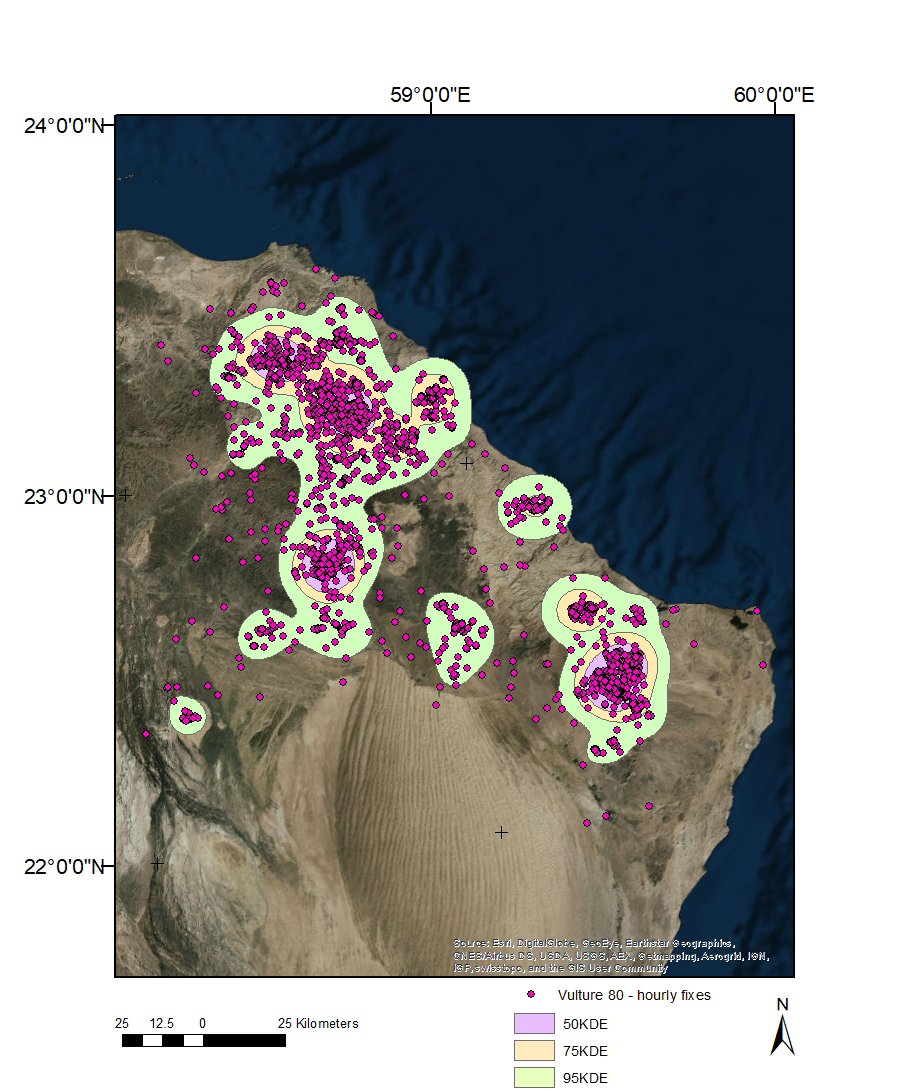 